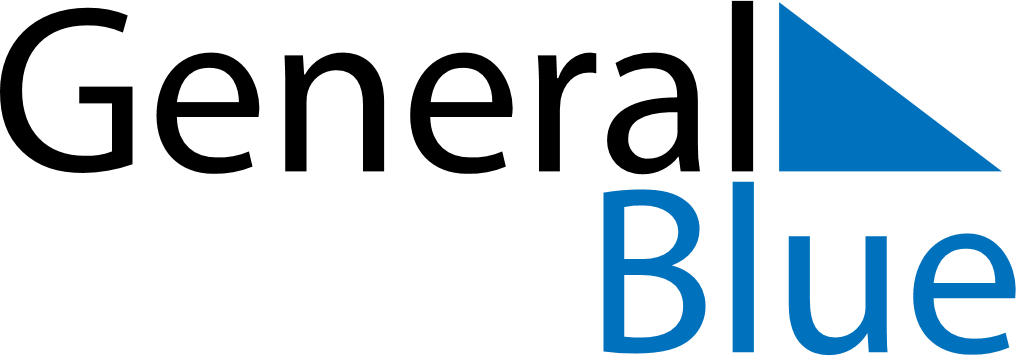 February 2024February 2024February 2024February 2024February 2024February 2024Alingsas, Vaestra Goetaland, SwedenAlingsas, Vaestra Goetaland, SwedenAlingsas, Vaestra Goetaland, SwedenAlingsas, Vaestra Goetaland, SwedenAlingsas, Vaestra Goetaland, SwedenAlingsas, Vaestra Goetaland, SwedenSunday Monday Tuesday Wednesday Thursday Friday Saturday 1 2 3 Sunrise: 8:15 AM Sunset: 4:31 PM Daylight: 8 hours and 16 minutes. Sunrise: 8:12 AM Sunset: 4:33 PM Daylight: 8 hours and 20 minutes. Sunrise: 8:10 AM Sunset: 4:36 PM Daylight: 8 hours and 25 minutes. 4 5 6 7 8 9 10 Sunrise: 8:08 AM Sunset: 4:38 PM Daylight: 8 hours and 29 minutes. Sunrise: 8:06 AM Sunset: 4:41 PM Daylight: 8 hours and 34 minutes. Sunrise: 8:04 AM Sunset: 4:43 PM Daylight: 8 hours and 39 minutes. Sunrise: 8:02 AM Sunset: 4:45 PM Daylight: 8 hours and 43 minutes. Sunrise: 7:59 AM Sunset: 4:48 PM Daylight: 8 hours and 48 minutes. Sunrise: 7:57 AM Sunset: 4:50 PM Daylight: 8 hours and 53 minutes. Sunrise: 7:55 AM Sunset: 4:53 PM Daylight: 8 hours and 57 minutes. 11 12 13 14 15 16 17 Sunrise: 7:52 AM Sunset: 4:55 PM Daylight: 9 hours and 2 minutes. Sunrise: 7:50 AM Sunset: 4:57 PM Daylight: 9 hours and 7 minutes. Sunrise: 7:47 AM Sunset: 5:00 PM Daylight: 9 hours and 12 minutes. Sunrise: 7:45 AM Sunset: 5:02 PM Daylight: 9 hours and 17 minutes. Sunrise: 7:43 AM Sunset: 5:04 PM Daylight: 9 hours and 21 minutes. Sunrise: 7:40 AM Sunset: 5:07 PM Daylight: 9 hours and 26 minutes. Sunrise: 7:38 AM Sunset: 5:09 PM Daylight: 9 hours and 31 minutes. 18 19 20 21 22 23 24 Sunrise: 7:35 AM Sunset: 5:12 PM Daylight: 9 hours and 36 minutes. Sunrise: 7:33 AM Sunset: 5:14 PM Daylight: 9 hours and 41 minutes. Sunrise: 7:30 AM Sunset: 5:16 PM Daylight: 9 hours and 46 minutes. Sunrise: 7:27 AM Sunset: 5:19 PM Daylight: 9 hours and 51 minutes. Sunrise: 7:25 AM Sunset: 5:21 PM Daylight: 9 hours and 56 minutes. Sunrise: 7:22 AM Sunset: 5:23 PM Daylight: 10 hours and 1 minute. Sunrise: 7:20 AM Sunset: 5:26 PM Daylight: 10 hours and 6 minutes. 25 26 27 28 29 Sunrise: 7:17 AM Sunset: 5:28 PM Daylight: 10 hours and 11 minutes. Sunrise: 7:14 AM Sunset: 5:30 PM Daylight: 10 hours and 16 minutes. Sunrise: 7:12 AM Sunset: 5:33 PM Daylight: 10 hours and 21 minutes. Sunrise: 7:09 AM Sunset: 5:35 PM Daylight: 10 hours and 26 minutes. Sunrise: 7:06 AM Sunset: 5:37 PM Daylight: 10 hours and 31 minutes. 